Акция «Чистый парк»Общение человека с природой – жизненная необходимость. Каждый год огромное количество людей отправляются в походы, гуляют в лесах и парках, отдыхают на берегах водоёмов. К сожалению, большинство отдыхающих не соблюдают соответствующие правила поведения, при этом загрязняется природная среда, разрушается почва, вытаптываются растения.Одна из основных задач экологического воспитания дошкольников - это формирование осознанного бережного отношения к природе и всему живому. Наряду с беседами, мы включаем в свою работу природоохранные Акции, так как, это комплексные мероприятия, вовлекающие как детей, так и взрослых в процесс сохранения природы. Так, например, в октябре мы организовали и провели вместе с ребятами Акцию «Чистый парк».Каждому хочется, чтобы его родной поселок, улица, двор были ухоженными и красивыми, вызывали положительные эмоции. Конечно, для уборки улиц, парков существуют коммунальные службы, однако не всегда всё зависит только от них. А, может, не стоит ждать какого-то доброго волшебника, который придёт и наведёт чистоту в нашем дворе, поселке, а попробовать хоть что-нибудь самим сделать для этого. Именно с этой целью и была организована Акция. Девчонки и мальчишки убирали мусор на территории парка. Работали с большим желанием, помогали друг другу и были очень рады, что своими руками сделали природу чище и красивей. Надеемся, что наша Акция напомнит людям о том, что наш посёлок – это не только место, где мы живем, это наш дом! И хочется, чтобы в доме этом было чисто и уютно. От кого это зависит? Только от каждого из нас! Так давайте сделаем наш дом чище! И будем все вместе воспитывать у людей чувство бережного отношения к природе и ответственности за её судьбу.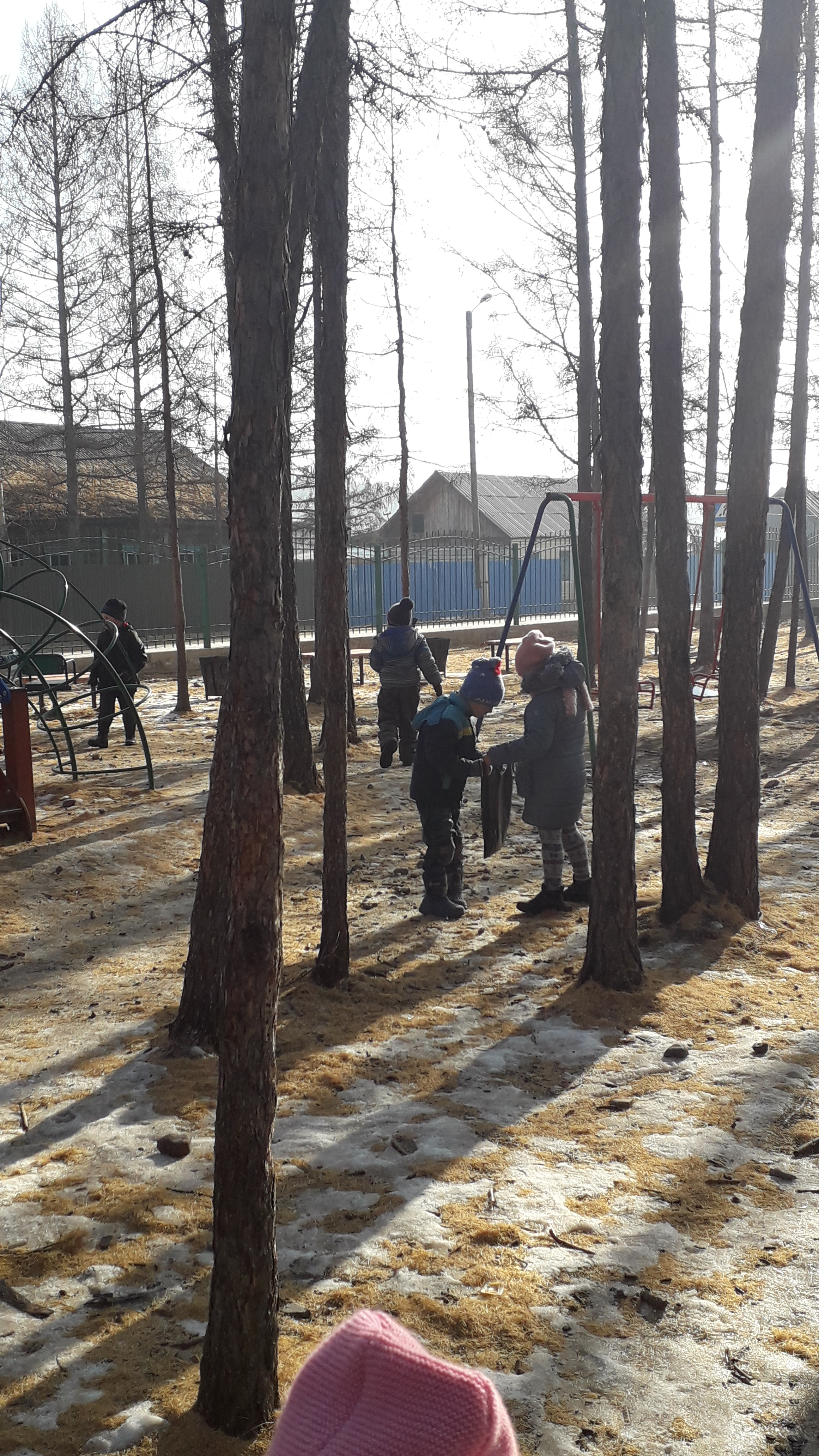 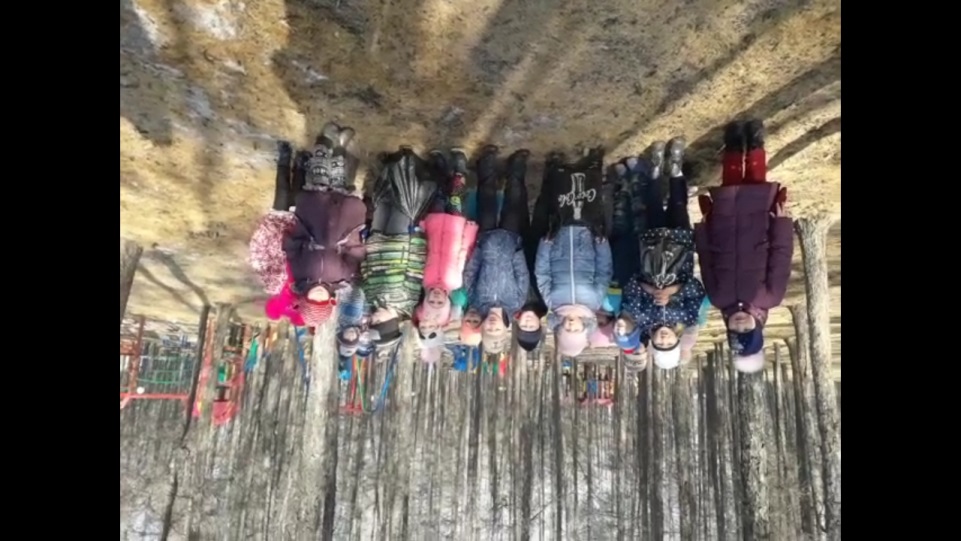 